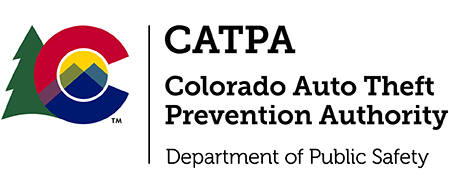 FY22 GRANT APPLICATION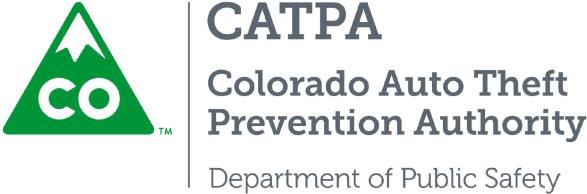 Submission Date: 	 Project Title:	Section 1.  Applicant InformationProject Title:		Project Number:		Start Date:		End Date:	Type of Grant:		Total Request:	Applicant AgencyAgency Name:		Entity Type:		Application Type: 	Legal Name:		Tax ID Number:	Agency Address:	Project LeadershipSection 2.  Project Service Area Description(Required) Complete the following information as it applies to the application.  Refer to the CATPA Grant Manager’s Guidance for assistance.Program SynopsisBriefly describe how this project may be new or innovative, and/or contains collaboration efforts towards statutory requirements under §42-5-112 CRS. Project Area  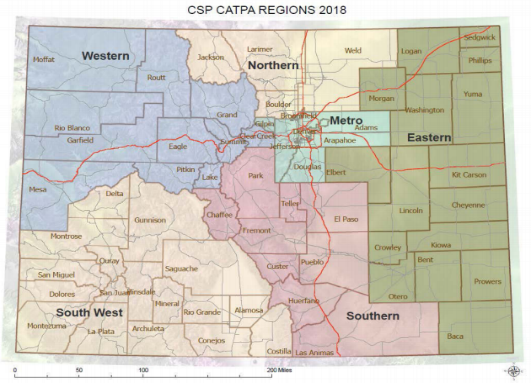 Select the project area(s) based on the defined CATPA Project Areas. 	Metro		Eastern		South West	Western		Northern	 Southern		Project Initiative(s)Select the intended project initiative(s).	Enforcement		Prevention		Public Education	Prosecution		Training		Intelligence	Note: 	The above selected initiatives must have supporting documentation of corresponding goals, objectives and measurements in Section 6.Problem StatementBriefly describe the auto theft problem within the project area. Include statistics and analysis that validate the problem identified within the jurisdictions participating in this project. Please include the source of the statistics. Note:  This should be a brief synopsis or statement.Section 3.  PartnershipsWill this project be overseen or otherwise given direction by an advisory board, board of directors or subject matter expert group? (Required)			Name of Group:		Identify project partnership representatives, including leadership (not listed in Section 2), subject matter experts and advisory group members.a.	(Required) Number of Partnerships.  b.	(Required For Selecting Multi-Agency Partner) Check all that apply.  The Applicant Agency has an  active  pending formal relationship with the Multi-Agency Partner to perform activities involved with this project based on: Inter-Governmental Agreement  Memorandum of Understanding  Letter of Commitment.Section 4.  Assurance Statements – Financial AccountabilitySelect the appropriate response to each of the financial accountability assurance statements. (Required)	1.	Personnel funded by CATPA are used directly for the purpose of auto theft.  If funded personnel are full-time, then 100% of personnel time is allocated to auto theft projects.  Part-time or overtime personnel must be used for assigned auto theft projects during the period of time compensated by CATPA.	2.	Submit three (3) Quarterly Financial Reimbursement Reports to the CATPA Office no later than the 40th day after each month of October, January and April.	3.	Submit one (1) Final Financial Reimbursement Request to the CATPA Office no later than 30 days after the end of the grant.	4.	Submit one (1) Semi-Annual Narrative Report to the CATPA Office on the funded project goal(s), objective(s) and measurement(s) no later than 30 days after the end of the second quarter.	5.	Submit one (1) Final Narrative Report to the CATPA Office on the funded project goal(s), objective(s) and measurement(s) no later than 30 days after the end of the grant.	6.	Submit one (1) Inventory Certification to the CATPA Office on capital equipment purchases using CATPA funds ($5,000 per item cost for 5 year inventory) no later than 30 days after the end of the grant. During the course of the funded project authorizing purchase of capital equipment purchases using CATPA funds, an updated Inventory Certification will be submitted to the CATPA office within 45 days upon delivery of the capital equipment.	7.	Submit Inventory Removal Certification to the CATPA Office of appropriate capital equipment that was funded using CATPA funds within 45 days when the capital equipment was discovered as lost, stolen, or otherwise in need of inventory removal.	8.	Submit a Modification Request form to the CATPA Office no less than 30 days in advance of the need to amend any of the funded project’s initiative, goal, objective, measurement or financial accounting.	9.	Submit any request for an Advance Payment of CATPA grant funds no less than 30 days in advance. 	10.	Purchasing and contracting guidelines.	11.	Policies regarding cash management and credit card use.	12.	A guideline for travel reimbursement.	13.	A provision for regular reconciliation of bank statements with the general ledger.	14.	A provision for regularly occurring review of financial statements by supervisors and Board members.	15.	A requirement for an annual audit or annual financial review.	16.	A clear process for separation of duties and proper internal controls.	17.	A conflict of interest policy regarding purchasing and contracting.	18.	Provide a copy of agreements, contracts or legal instruments using CATPA funds as Contractual Services prior to request for financial reimbursement.	19.	Each grant fund source is separate from other agency or grant funds.	20.	All payments and expenditures are tracked for each grant award by year.	21.	Internal financial tracking allows expenditures to be classified by the broad budget categories listed in the approved budget, (i.e. Personnel, Supplies and Operating, Travel, Equipment and Professional Services).	22.	Accounting records are supported by source documentation (i.e., invoices, time sheets, etc.).	23.	Grant funded employee time sheets are maintained and approved by the employee, supervisor and project director.Section 5.  Assurance Statements – Programmatic PerformanceSelect the appropriate response to each of the programmatic performance assurance statements. (Required)	1.	The designated Project Director or assigned staff representative(s) will attend CATPA Project Director Meetings as scheduled by the CATPA Office.	2.	The designated Project Director or assigned staff representative(s) will attend monthly statewide auto theft investigator meetings as scheduled by the Colorado Auto Theft Investigators.	3.	The funded project will present viable, timely, qualitative and practical auto theft training pertaining to the funded initiative to attendees at the Colorado Auto Theft Investigators annual conference. 	4.	Acknowledge CATPA as the funding source for all published training, education or prevention materials and news media releases pertaining to a funded project’s activities.	5.	Prosecution Initiative Assurances	Submit a Quarterly Prosecution Report to the CATPA Office no later than 30 days following the end of the quarter.  This report shall include:	Comments and notations that include challenges and successes encountered during the period.	Number of meetings attended or facilitated by the project.	Number of training sessions attended or instructed by the project.	Number of auto theft cases reviewed, considered and prosecuted supporting CATPA task forces and non-CATPA task force/agencies.  	6.	Training Initiative Assurances	Submit Training Planning Reports for CATPA funded training programs to the CATPA Office no less than 30 days prior to the training.	Submit Training Evaluation Reports for CATPA funded training programs to the CATPA Office within 30 days after the training program is completed.	7.	Education/Prevention Assurances	Submit Pre-Campaign Planning Reports for CATPA funded education/prevention programs to the CATPA Office no less than 30 days prior to the beginning of the campaign.	Submit Post-Campaign Evaluation Reports for CATPA funded education/prevention programs to the CATPA Office within 30 days after the completion of the campaign.	8.	Intelligence Initiative Assurances	Produce requested auto theft crime analysis products to CATPA funded task force personnel, project directors and to the CATPA Office.	Produce auto theft crime analysis products to statewide law enforcement agencies and personnel.	Provide a variety of crime analysis products ranging from strategic and operations analysis to assist CATPA and funded projects.	Assist CATPA funded task forces with deconfliction efforts.	Provide information sharing with other crime analysts pertaining to auto theft crimes.	Maintain and ensure quality management of the Colorado Auto Theft Database Repository.	Provide training at regional and state training venues pertaining to the crime of auto theft.	Ensure crime analysis staff funded by CATPA has membership status with professional crime analyst associations.	9.	Law Enforcement Initiative Assurances	Complete a Multiagency Reporting Requirements Form within 30 days of commencement of this project. This form is used to identify the status of multiagency agreements and required policies and procedures of the multiagency program which are in place for funding.	applicant is required to have a copy of approved, prospective or otherwise established policy, procedure, or protocol in which the multiagency task force operates which include established written policies, procedures, protocols or guidelines on:	Records retention,	Assignment of personnel,	Investigative case management system,	Case deconfliction process (use of RISSNET),	Case referral process to or from other agencies or task forces,	Use of criminal informants,	Use and control of investigative funds for the payment of criminal information and evidence,	Use of GPS trackers,	Use of automated license plate reader systems,	Storage, retention, retrieval and purging of criminal information database systems complies with federal and state laws regarding the use of criminal justice information sharing systems, and	Mandatory use of tactical operation plans and after action reports to justify, document and evaluate deployment of CATPA funded overtime enforcement activities.	Submit quarterly activities of CATPA funded enforcement efforts.	Enter all Task Force investigative cases in the ATICC Case Management System.	Enter all Task Force stolen and recovered vehicle information in the Colorado Crime Information Center, by completing the database fields in the ATICC Supplemental.Section 6.  Initiative - Enforcement ProgramEnforcement is one of the seven CATPA initiatives identified for funding to combat auto theft. The CATPA Board shall give priority to applications representing two primary multiagency enforcement task force grant applications: 1) Task force applicant in the Gold Camp Area, and 2) Task force applicant statewide outside the Gold Camp Area. Conditionally, the two multiagency law enforcement task force applicants must ensure a centralized and unified command within and amongst both task forces. This priority shall not exclude the Board's ability to award grants to other applicants, consistent with §42-5-212 C.R.S.  If this initiative is selected, these are the elements which the project will be evaluated and which will be used to report semi-annual and final reporting.  To apply for Enforcement funding, a minimum of one (1) of the following Enforcement Goals with a minimum of one (1) Objective and one (1) Measurement must be identified.Enforcement Goal(s) 	This program aims to reduce the  incidence  of  motor  vehicle  theft  within  the  multijurisdictional  area  by  utilizing criminal law enforcement/investigative techniques.	This program aims to reduce the incidence of motor vehicle theft within the multijurisdictional area by deploying proactive and/or innovative enforcement/investigative techniques.	This program aims to increase the apprehension of auto theft offenders who attempt to defraud insurance companies within the multijurisdictional area.Enforcement Objective(s)1.	2.	3.	Enforcement Measurement(s)1.	2.	3.	4.	5.	6.	Section 6.  Initiative - Intelligence ProgramIntelligence program is one of the seven CATPA initiatives identified for funding to combat auto theft. Intelligence programs may include the gathering of criminal information related to auto theft crimes within Colorado, including the use of crime analysts, information technology systems and other projects that are compliant with the U.S. Department of Justice, Federal Bureau of Investigations, and Criminal Justice Information Services Security Policy. If this initiative is selected, these are the elements which the project will be evaluated and which will be used to report semi-annual and final reporting.  To apply for Intelligence funding, a minimum of one (1) of the following Intelligence Goals with a minimum of one (1) Objective and one (1) Measurement must be identified.Intelligence Goal(s)	This program aims to utilize criminal analytics  for  the  development  and  use  of  intelligence-led  policing  products  within  the multijurisdictional area.	This program aims to provide auto theft case deconfliction with all CATPA task forces on case investigations originating within the multijurisdictional area.	This program aims to provide efficient methodologies of information sharing among adjoining CATPA task forces and programs to strengthen case investigations.Intelligence Objective(s)1.	2.	3.	Intelligence Measurement(s)1.	2.	3.	4.	5.	6.	Section 6.  Initiative - Training ProgramTraining is one of the seven CATPA initiatives identified for funding to combat auto theft. Training programs supported by CATPA include those that provide or develop specialized training for motor vehicle theft investigations personnel, including but not limited to law enforcement personnel, county title and registration clerks, division of revenue title clerks, and port-of-entry officials.  Training programs are funded in order to enhance knowledge, skills, procedures, and systems to detect, prevent, and combat motor vehicle theft and fraud and related crimes.  If this initiative is selected, these are the elements which the project will be evaluated and which will be used to report semi-annual and final reporting.  To apply for Training funding, a minimum of one (1) of the following Training Goals with a minimum of one (1) Objective and one (1) Measurement must be identified.Training Goal(s)	This program aims to provide quality statewide auto theft training to enhance knowledge skills and abilities in the realm of management, supervision, investigation, prosecution, analysis, and/or public information.	This program aims to enable specialized training and/or education pertaining to auto theft crime management, supervision, prosecution, investigation, analysis, technology, and/or public information.Training Objective(s)1.	2.	3.	Training Measurement(s)1.	2.	3.	4.	5.	6.	Section 6.  Initiative - Prevention & Public EducationPrevention  and  Public  Information  is  one  of  the  seven  CATPA  initiatives  identified  for  funding  to  combat  auto theft. These are programs that engage in crime prevention efforts, activities, and public awareness campaigns intended to reduce the public's victimization by motor vehicle theft, fraud, and related crimes. Prevention and Public Information programs are focused to provide awareness to the general public of the consequences, costs, prevention techniques and the impact of auto theft crime(s).  If this initiative is selected, these are the elements which the project will be evaluated and which will be used to report semi-annual and final reporting.  To apply for Prevention and Education funding, a minimum of one (1) of the following Prevention and Education Goals with a minimum of one (1) Objective and one (1) Measurement must be identified.Prevention/Education Goal(s)	This program aims to identify and engage in crime prevention efforts with public information/relations partners targeting state, county, city and community audiences to increase the awareness of auto theft victimization.	This program aims to increase public perception that auto theft victimization is a public endangerment crime, not merely restricted to the loss of property.	This program aims to utilize and provide a multi-media approach with television, radio and cyber technologies, in delivering public information on the risks, dangers, antidotes and prevention techniques pertaining to the incidence of auto theft.	This programs aims to create an educational campaign to reduce observable risk behaviors that leads to enabling the opportunistic, professional or enterprising auto thief.	This program aims to create an educational campaign focused on the leading at-risk stolen vehicles by encouraging registered owners to utilize theft prevention/recovery devices.Prevention/Education Objective(s)1.	2.	3.	Prevention/Education Measurement(s)1.	2.	3.	4.	5.	6.	Section 6.  Initiative - Prosecution ProgramProsecution is one of the seven CATPA initiatives identified for funding to combat auto theft. Prosecution programs provide for the support and maintenance of one or more dedicated prosecutors who have the specific mission and expertise to provide legal guidance and prosecutorial continuity to complex criminal cases arising from the activities of a multi-agency law enforcement program.  If this initiative is selected, these are the elements which the project will be evaluated and which will be used to report semi-annual and final reporting.  To apply for Prosecution funding, a minimum of one (1) of the following Prosecution Goals with a minimum of one (1) Objective and one (1) Measurement must be identified.Prosecution Goal(s)	This program aims to provide quality case management and/or support of major case investigations involving auto theft crimes, originating from CATPA task forces.	This program aims to provide effective major case investigation prosecutions (e.g., COCCA) involving auto theft crimes originating from CATPA task force investigations.	This program aims to provide quality case management support and/or prosecution for major case investigations involving auto theft crimes.Prosecution Objective(s)1.	2.	3.	Prosecution Measurement(s)1.	2.	3.	4.	5.	6.	Section 7.  Project NarrativeProvide a narrative describing the project.  The Project Narrative will be heavily reviewed by the CATPA Board and will be evaluated based on the description of the overall project, technical capacity, management capacity and the agency’s ability to comply with CATPA’s Reporting Requirements.  Note: Past Performance Elements should not be directly addressed in the application, as this element will be evaluated by the CATPA Board based on documented financial, programmatic and outcome based results from previous grant awards.Section 8.  The Program Budget Enter the total amounts for each line item from the appropriate Budget Calculation Worksheets.Section 8.B Personnel - Salaries Request JustificationSection 8.D Personnel - Overtime Request JustificationSection 8.F Supplies & Operating Request JustificationSection 8.G  Travel:  Budget Calculation WorksheetSection 8.H Travel Request JustificationSection 8.I  Equipment: Budget Calculation WorksheetSection 8.J Equipment Request JustificationSection 8.K  Consulting Services:  Budget Calculation WorksheetSection 8.L Consulting Services Request JustificationSection 8.M  Grant Administration: Budget Calculation WorksheetSection 9.  Submission CertificationI certify that to best of my knowledge and belief that the information contained in this application is true, accurate and complete. I also understand that failure to adhere to the requirements of the CATPA Grant Manager's Guidance and the Assurances identified in Sections 4 and 5 may result in sanctions by the Colorado Automobile Theft Prevention Authority and applicable state and federal statutes. I also certify that I have authority to submit this grant application on behalf of the listed Applicant Agency.Printed Name of Submitting Official:	Signature of Submitting Official:										Date of Submission Certification:	Signatory Authority (Required)Signatory Authority (Required)Signatory Authority (Required)Signatory Authority (Required)Signatory Authority (Required)Signatory Authority (Required)Signatory Authority (Required)TitleFirst NameFirst NameFirst NameFirst NameLast NameLast NameStreetStreetStreetCityStateStateZip CodeOffice PhoneOffice PhoneMobile PhoneMobile PhoneEmailEmailEmailFinancial Officer (Required)Financial Officer (Required)Financial Officer (Required)Financial Officer (Required)Financial Officer (Required)Financial Officer (Required)Financial Officer (Required)TitleFirst NameFirst NameFirst NameFirst NameLast NameLast NameStreetStreetStreetCityStateStateZip CodeOffice PhoneOffice PhoneMobile PhoneMobile PhoneEmailEmailEmailProject Director (Required)Project Director (Required)Project Director (Required)Project Director (Required)Project Director (Required)Project Director (Required)Project Director (Required)TitleFirst NameFirst NameFirst NameFirst NameLast NameLast NameStreetStreetStreetCityState State Zip CodeOffice PhoneOffice PhoneMobile PhoneMobile PhoneEmailEmailEmailMedia Contact (Required)Media Contact (Required)Media Contact (Required)Media Contact (Required)Media Contact (Required)Media Contact (Required)Media Contact (Required)TitleFirst NameFirst NameFirst NameFirst NameLast NameLast NameStreetStreetStreetCityStateStateZip CodeOffice PhoneOffice PhoneMobile PhoneMobile PhoneEmailEmailEmailPrimary Contact (Required if not the listed Project Director)Primary Contact (Required if not the listed Project Director)Primary Contact (Required if not the listed Project Director)Primary Contact (Required if not the listed Project Director)Primary Contact (Required if not the listed Project Director)Primary Contact (Required if not the listed Project Director)Primary Contact (Required if not the listed Project Director)Title	First NameFirst NameFirst NameFirst NameLast NameLast NameStreetStreetStreetCityStateStateZip CodeOffice PhoneOffice PhoneMobile PhoneMobile PhoneEmailEmailEmailNo.RelationshipNameAgencyTelephoneEmail AddressLine ItemLine ItemLine ItemTotal RequestTotal RequestPersonnelPersonnelPersonnel$Salaries$Overtime$Supplies & OperatingSupplies & OperatingSupplies & Operating$TravelTravelTravel$Equipment Equipment Equipment $Consulting ServicesConsulting ServicesConsulting Services$Grant AdministrationGrant AdministrationGrant Administration$TOTAL*TOTAL*TOTAL*$Section 8.A Personnel - Salaries:  Budget Calculation WorksheetSection 8.A Personnel - Salaries:  Budget Calculation WorksheetSection 8.A Personnel - Salaries:  Budget Calculation WorksheetSection 8.A Personnel - Salaries:  Budget Calculation WorksheetSection 8.A Personnel - Salaries:  Budget Calculation WorksheetSection 8.A Personnel - Salaries:  Budget Calculation WorksheetSection 8.A Personnel - Salaries:  Budget Calculation WorksheetSection 8.A Personnel - Salaries:  Budget Calculation WorksheetNumber1CategoryStatusPositionAgencyAgencyAgencyAgencyPriorityHourly RateHours/YearSalaryPercent CATPA FundedPercent CATPA FundedLine Item RequestNumber2CategoryStatusPositionAgencyAgencyAgencyAgencyPriorityHourly RateHours/YearSalaryPercent CATPA FundedPercent CATPA FundedLine Item RequestNumber3CategoryStatusPositionAgencyAgencyAgencyAgencyPriorityHourly RateHours/YearSalaryPercent CATPA FundedPercent CATPA FundedLine Item RequestNumber4CategoryStatusPositionAgencyAgencyAgencyAgencyPriorityHourly RateHours/YearSalaryPercent CATPA FundedPercent CATPA FundedLine Item RequestNumber5CategoryStatusPositionAgencyAgencyAgencyAgencyPriorityHourly RateHours/YearSalaryPercent CATPA FundedPercent CATPA FundedLine Item RequestNumber6CategoryStatusPositionAgencyAgencyAgencyAgencyPriorityHourly RateHours/YearSalaryPercent CATPA FundedPercent CATPA FundedLine Item Request Section 8.A Personnel – Salaries  (Continued)Section 8.A Personnel – Salaries  (Continued)Section 8.A Personnel – Salaries  (Continued)Section 8.A Personnel – Salaries  (Continued)Section 8.A Personnel – Salaries  (Continued)Section 8.A Personnel – Salaries  (Continued)Section 8.A Personnel – Salaries  (Continued)Section 8.A Personnel – Salaries  (Continued)Number7CategoryStatusPositionAgencyAgencyAgencyAgencyPriorityHourly RateHours/YearSalaryPercent CATPA FundedPercent CATPA FundedLine Item RequestNumber8CategoryStatusPositionAgencyAgencyAgencyAgencyPriorityHourly RateHours/YearSalaryPercent CATPA FundedPercent CATPA FundedLine Item RequestNumber9CategoryStatusPositionAgencyAgencyAgencyAgencyPriorityHourly RateHours/YearSalaryPercent CATPA FundedPercent CATPA FundedLine Item RequestNumber10CategoryStatusPositionAgencyAgencyAgencyAgencyPriorityHourly RateHours/YearSalaryPercent CATPA FundedPercent CATPA FundedLine Item RequestNumber	11CategoryStatusPositionAgencyAgencyAgencyAgencyPriorityHourly RateHours/YearSalaryPercent CATPA FundedPercent CATPA FundedLine Item RequestNumber12CategoryStatusPositionAgencyAgencyAgencyAgencyPriorityHourly RateHours/YearSalaryPercent CATPA FundedPercent CATPA FundedLine Item RequestSection 8.A Personnel – Salaries (Continued)Section 8.A Personnel – Salaries (Continued)Section 8.A Personnel – Salaries (Continued)Section 8.A Personnel – Salaries (Continued)Section 8.A Personnel – Salaries (Continued)Section 8.A Personnel – Salaries (Continued)Section 8.A Personnel – Salaries (Continued)Section 8.A Personnel – Salaries (Continued)Number13CategoryStatusPositionAgencyAgencyAgencyAgencyPriorityHourly RateHours/YearSalaryPercent CATPA FundedPercent CATPA FundedLine Item RequestNumber14CategoryStatusPositionAgencyAgencyAgencyAgencyPriorityHourly RateHours/YearSalaryPercent CATPA FundedPercent CATPA FundedLine Item RequestNumber15CategoryStatusPositionAgencyAgencyAgencyAgencyPriorityHourly RateHours/YearSalaryPercent CATPA FundedPercent CATPA FundedLine Item RequestNumber16CategoryStatusPositionAgencyAgencyAgencyAgencyPriorityHourly RateHours/YearSalaryPercent CATPA FundedPercent CATPA FundedLine Item RequestNumber17CategoryStatusPositionAgencyAgencyAgencyAgencyPriorityHourly RateHours/YearSalaryPercent CATPA FundedPercent CATPA FundedLine Item RequestNumber18CategoryStatusPositionAgencyAgencyAgencyAgencyPriorityHourly RateHours/YearSalaryPercent CATPA FundedPercent CATPA FundedLine Item RequestSection 8.A Personnel – Salaries (Continued)Section 8.A Personnel – Salaries (Continued)Section 8.A Personnel – Salaries (Continued)Section 8.A Personnel – Salaries (Continued)Section 8.A Personnel – Salaries (Continued)Section 8.A Personnel – Salaries (Continued)Section 8.A Personnel – Salaries (Continued)Number19CategoryStatusPositionAgencyAgencyAgencyPriorityHourly RateHours/YearSalaryPercent CATPA FundedLine Item RequestNumber20CategoryStatusPositionAgencyAgencyAgencyPriorityHourly RateHours/YearSalaryPercent CATPA FundedLine Item RequestNumber21CategoryStatusPositionAgencyAgencyAgencyPriorityHourly RateHours/YearSalaryPercent CATPA FundedLine Item RequestNumber22CategoryStatusPositionAgencyAgencyAgencyPriorityHourly RateHours/YearSalaryPercent CATPA FundedLine Item RequestNumber23CategoryStatusPositionAgencyAgencyAgencyPriorityHourly RateHours/YearSalaryPercent CATPA FundedLine Item RequestNumber24CategoryStatusPositionAgencyAgencyAgencyPriorityHourly RateHours/YearSalaryPercent CATPA FundedLine Item RequestTotal Personnel Salaries Budget (*See Note):Total Personnel Salaries Budget (*See Note):Section 8.C  Personnel – Overtime:  Budget Calculation WorksheetSection 8.C  Personnel – Overtime:  Budget Calculation WorksheetSection 8.C  Personnel – Overtime:  Budget Calculation WorksheetSection 8.C  Personnel – Overtime:  Budget Calculation WorksheetSection 8.C  Personnel – Overtime:  Budget Calculation WorksheetSection 8.C  Personnel – Overtime:  Budget Calculation WorksheetSection 8.C  Personnel – Overtime:  Budget Calculation WorksheetSection 8.C  Personnel – Overtime:  Budget Calculation WorksheetNumber1AgencyPriorityAverage Overtime RateHours/YearNumber of PersonnelNumber of PersonnelLine Item RequestNumber2AgencyPriorityAverage Overtime RateHours/YearNumber of PersonnelNumber of PersonnelLine Item RequestNumber3AgencyPriorityAverage Overtime RateHours/YearNumber of PersonnelNumber of PersonnelLine Item RequestNumber4AgencyPriorityAverage Overtime RateHours/YearNumber of PersonnelNumber of PersonnelLine Item RequestNumber5AgencyPriorityAverage Overtime RateHours/YearNumber of PersonnelNumber of PersonnelLine Item RequestNumber6AgencyPriorityAverage Overtime RateHours/YearNumber of PersonnelNumber of PersonnelLine Item RequestNumber7AgencyPriorityAverage Overtime RateHours/YearNumber of PersonnelNumber of PersonnelLine Item RequestNumber8AgencyPriorityAverage Overtime RateHours/YearNumber of PersonnelNumber of PersonnelLine Item RequestNumber9AgencyPriorityAverage Overtime RateHours/YearNumber of PersonnelNumber of PersonnelLine Item RequestNumber10AgencyPriorityAverage Overtime RateHours/YearNumber of PersonnelNumber of PersonnelLine Item RequestNumber11AgencyPriorityAverage Overtime RateHours/YearNumber of PersonnelNumber of PersonnelLine Item RequestSection 8.C  Personnel – Overtime:  Budget Calculation Worksheet (Continued)Section 8.C  Personnel – Overtime:  Budget Calculation Worksheet (Continued)Section 8.C  Personnel – Overtime:  Budget Calculation Worksheet (Continued)Section 8.C  Personnel – Overtime:  Budget Calculation Worksheet (Continued)Section 8.C  Personnel – Overtime:  Budget Calculation Worksheet (Continued)Section 8.C  Personnel – Overtime:  Budget Calculation Worksheet (Continued)Section 8.C  Personnel – Overtime:  Budget Calculation Worksheet (Continued)Section 8.C  Personnel – Overtime:  Budget Calculation Worksheet (Continued)Number12AgencyPriorityAverage Overtime RateHours/YearNumber of PersonnelNumber of PersonnelLine Item RequestNumber13AgencyPriorityAverage Overtime RateHours/YearNumber of PersonnelNumber of PersonnelLine Item RequestNumber14AgencyPriorityAverage Overtime RateHours/YearNumber of PersonnelNumber of PersonnelLine Item RequestNumber15AgencyPriorityAverage Overtime RateHours/YearNumber of PersonnelNumber of PersonnelLine Item RequestNumber16AgencyPriorityAverage Overtime RateHours/YearNumber of PersonnelNumber of PersonnelLine Item RequestNumber17AgencyPriorityAverage Overtime RateHours/YearNumber of PersonnelNumber of PersonnelLine Item RequestNumber18AgencyPriorityAverage Overtime RateHours/YearNumber of PersonnelNumber of PersonnelLine Item RequestNumber19AgencyPriorityAverage Overtime RateHours/YearNumber of PersonnelNumber of PersonnelLine Item RequestNumber20AgencyPriorityAverage Overtime RateHours/YearNumber of PersonnelNumber of PersonnelLine Item RequestNumber21AgencyPriorityAverage Overtime RateHours/YearNumber of PersonnelNumber of PersonnelLine Item RequestNumber22AgencyPriorityAverage Overtime RateHours/YearNumber of PersonnelNumber of PersonnelLine Item RequestSection 8.C  Personnel – Overtime:  Budget Calculation Worksheet (Continued)Section 8.C  Personnel – Overtime:  Budget Calculation Worksheet (Continued)Section 8.C  Personnel – Overtime:  Budget Calculation Worksheet (Continued)Section 8.C  Personnel – Overtime:  Budget Calculation Worksheet (Continued)Section 8.C  Personnel – Overtime:  Budget Calculation Worksheet (Continued)Section 8.C  Personnel – Overtime:  Budget Calculation Worksheet (Continued)Section 8.C  Personnel – Overtime:  Budget Calculation Worksheet (Continued)Section 8.C  Personnel – Overtime:  Budget Calculation Worksheet (Continued)Number	23AgencyPriorityAverage Overtime RateHours/YearNumber of PersonnelNumber of PersonnelLine Item RequestNumber24AgencyPriorityAverage Overtime RateHours/YearNumber of PersonnelNumber of PersonnelLine Item RequestNumber25AgencyPriorityAverage Overtime RateHours/YearNumber of PersonnelNumber of PersonnelLine Item RequestNumber26AgencyPriorityAverage Overtime RateHours/YearNumber of PersonnelNumber of PersonnelLine Item RequestNumber27AgencyPriorityAverage Overtime RateHours/YearNumber of PersonnelNumber of PersonnelLine Item RequestNumber28AgencyPriorityAverage Overtime RateHours/YearNumber of PersonnelNumber of PersonnelLine Item RequestNumber29AgencyPriorityAverage Overtime RateHours/YearNumber of PersonnelNumber of PersonnelLine Item RequestNumber30AgencyPriorityAverage Overtime RateHours/YearNumber of PersonnelNumber of PersonnelLine Item RequestTotal Personnel Overtime Budget (*See Note):Total Personnel Overtime Budget (*See Note):Section 8.E  Supplies & Operating: Budget Calculation WorksheetSection 8.E  Supplies & Operating: Budget Calculation WorksheetSection 8.E  Supplies & Operating: Budget Calculation WorksheetSection 8.E  Supplies & Operating: Budget Calculation WorksheetSection 8.E  Supplies & Operating: Budget Calculation WorksheetSection 8.E  Supplies & Operating: Budget Calculation WorksheetSection 8.E  Supplies & Operating: Budget Calculation WorksheetNumber1CategoryPriorityItem NameAverage Unit CostNumber UnitsLine Item RequestNumber2CategoryPriorityItem NameAverage Unit CostNumber UnitsLine Item RequestNumber3CategoryPriorityItem NameAverage Unit CostNumber UnitsLine Item RequestNumber4CategoryPriorityItem NameAverage Unit CostNumber UnitsLine Item RequestNumber5CategoryPriorityItem NameAverage Unit CostNumber UnitsLine Item RequestNumber6CategoryPriorityItem NameAverage Unit CostNumber UnitsLine Item RequestNumber	7CategoryPriorityItem NameAverage Unit CostNumber UnitsLine Item RequestNumber	8CategoryPriorityItem NameAverage Unit CostNumber UnitsLine Item RequestNumber9CategoryPriorityItem NameAverage Unit CostNumber UnitsLine Item RequestNumber10CategoryPriorityItem NameAverage Unit CostNumber UnitsLine Item RequestNumber11CategoryPriorityItem NameAverage Unit CostNumber UnitsLine Item RequestSection 8.E Supplies and Operating (Continued)Section 8.E Supplies and Operating (Continued)Section 8.E Supplies and Operating (Continued)Section 8.E Supplies and Operating (Continued)Section 8.E Supplies and Operating (Continued)Section 8.E Supplies and Operating (Continued)Section 8.E Supplies and Operating (Continued)Number12CategoryPriorityItem NameAverage Unit CostNumber UnitsLine Item RequestNumber13CategoryPriorityItem NameAverage Unit CostNumber UnitsLine Item RequestNumber14CategoryPriorityItem NameAverage Unit CostNumber UnitsLine Item RequestNumber15CategoryPriorityItem NameAverage Unit CostNumber UnitsLine Item RequestNumber16CategoryPriorityItem NameAverage Unit CostNumber UnitsLine Item RequestNumber17CategoryPriorityItem NameAverage Unit CostNumber UnitsLine Item RequestNumber18CategoryPriorityItem NameAverage Unit CostNumber UnitsLine Item RequestNumber19CategoryPriorityItem NameAverage Unit CostNumber UnitsLine Item RequestNumber20CategoryPriorityItem NameAverage Unit CostNumber UnitsLine Item RequestNumber21CategoryPriorityItem NameAverage Unit CostNumber UnitsLine Item RequestNumber22CategoryPriorityItem NameAverage Unit CostNumber UnitsLine Item RequestSection 8.E Supplies and Operating (Continued)Section 8.E Supplies and Operating (Continued)Section 8.E Supplies and Operating (Continued)Section 8.E Supplies and Operating (Continued)Section 8.E Supplies and Operating (Continued)Section 8.E Supplies and Operating (Continued)Section 8.E Supplies and Operating (Continued)Number23CategoryPriorityItem NameAverage Unit CostNumber UnitsLine Item RequestNumber24CategoryPriorityItem NameAverage Unit CostNumber UnitsLine Item RequestNumber25CategoryPriorityItem NameAverage Unit CostNumber UnitsLine Item RequestNumber26CategoryPriorityItem NameAverage Unit CostNumber UnitsLine Item RequestNumber	27CategoryPriorityItem NameAverage Unit CostNumber UnitsLine Item RequestNumber28CategoryPriorityItem NameAverage Unit CostNumber UnitsLine Item RequestNumber29CategoryPriorityItem NameAverage Unit CostNumber UnitsLine Item RequestNumber30CategoryPriorityItem NameAverage Unit CostNumber UnitsLine Item RequestTotal Supplies & Operating Budget (*See Note):Total Supplies & Operating Budget (*See Note):Number1CategoryPriorityTravel NameAverage Travel CostNumber PersonsLine Item RequestNumber2CategoryPriorityTravel NameAverage Travel CostNumber PersonsLine Item RequestNumber3CategoryPriorityTravel NameAverage Travel CostNumber PersonsLine Item RequestNumber	4CategoryPriorityTravel NameAverage Travel CostNumber PersonsLine Item RequestNumber5CategoryPriorityTravel NameAverage Travel CostNumber PersonsLine Item RequestNumber6CategoryPriorityTravel NameAverage Travel CostNumber PersonsLine Item RequestNumber7CategoryPriorityTravel NameAverage Travel CostNumber PersonsLine Item RequestNumber8CategoryPriorityTravel NameAverage Travel CostNumber PersonsLine Item RequestNumber9CategoryPriorityTravel NameAverage Travel CostNumber PersonsLine Item RequestNumber10CategoryPriorityTravel NameAverage Travel CostNumber PersonsLine Item RequestTotal Travel Budget (*See Note):Total Travel Budget (*See Note):Use for items with an estimated cost of $5,000 per item or moreUse for items with an estimated cost of $5,000 per item or moreUse for items with an estimated cost of $5,000 per item or moreUse for items with an estimated cost of $5,000 per item or moreUse for items with an estimated cost of $5,000 per item or moreUse for items with an estimated cost of $5,000 per item or moreUse for items with an estimated cost of $5,000 per item or moreNumber1CategoryPriorityItem NameAverage Unit CostNumber UnitsLine Item RequestNumber2CategoryPriorityItem NameAverage Unit CostNumber UnitsLine Item RequestNumber3CategoryPriorityItem NameAverage Unit CostNumber UnitsLine Item RequestNumber4CategoryPriorityItem NameAverage Unit CostNumber UnitsLine Item RequestNumber5CategoryPriorityItem NameAverage Unit CostNumber UnitsLine Item RequestNumber6CategoryPriorityItem NameAverage Unit CostNumber UnitsLine Item RequestNumber7CategoryPriorityItem NameAverage Unit CostNumber UnitsLine Item RequestNumber8CategoryPriorityItem NameAverage Unit CostNumber UnitsLine Item RequestNumber9CategoryPriorityItem NameAverage Unit CostNumber UnitsLine Item RequestNumber10CategoryPriorityItem NameAverage Unit CostNumber UnitsLine Item RequestTotal Equipment Budget (*See Note):Total Equipment Budget (*See Note):Number1CategoryPriorityPurposeAverage Unit CostNumber UnitsLine Item RequestNumber2CategoryPriorityPurposeAverage Unit CostNumber UnitsLine Item RequestNumber3CategoryPriorityPurposeAverage Unit CostNumber UnitsLine Item RequestNumber4CategoryPriorityPurposeAverage Unit CostNumber UnitsLine Item RequestNumber5CategoryPriorityPurposeAverage Unit CostNumber UnitsLine Item RequestNumber6CategoryPriorityPurposeAverage Unit CostNumber UnitsLine Item RequestNumber7CategoryPriorityPurposeAverage Unit CostNumber UnitsLine Item RequestNumber8CategoryPriorityPurposeAverage Unit CostNumber UnitsLine Item RequestNumber9CategoryPriorityPurposeAverage Unit CostNumber UnitsLine Item RequestNumber10CategoryPriorityPurposeAverage Unit CostNumber UnitsLine Item RequestTotal Consulting Services Budget (*See Note):Total Consulting Services Budget (*See Note):Number1Grant AdministrationLine Item RequestTotal Grant Administration Budget (*See Note):Total Grant Administration Budget (*See Note):This form identifies the identity of official representatives authorized to submit project reports and financial payment requests.  The State will not release funds if names and signatures below, excluding electronic verification, do not match those shown on requests for payments and on invoices or reports.  “Authorized Official” must be the person legally authorized to sign contracts or otherwise represent the Grantee.  As protection to both the State and Grantee, no one official can fulfill more than one responsibility and each of the three officials must be different from the other two.  This form identifies the identity of official representatives authorized to submit project reports and financial payment requests.  The State will not release funds if names and signatures below, excluding electronic verification, do not match those shown on requests for payments and on invoices or reports.  “Authorized Official” must be the person legally authorized to sign contracts or otherwise represent the Grantee.  As protection to both the State and Grantee, no one official can fulfill more than one responsibility and each of the three officials must be different from the other two.  This form identifies the identity of official representatives authorized to submit project reports and financial payment requests.  The State will not release funds if names and signatures below, excluding electronic verification, do not match those shown on requests for payments and on invoices or reports.  “Authorized Official” must be the person legally authorized to sign contracts or otherwise represent the Grantee.  As protection to both the State and Grantee, no one official can fulfill more than one responsibility and each of the three officials must be different from the other two.  This form identifies the identity of official representatives authorized to submit project reports and financial payment requests.  The State will not release funds if names and signatures below, excluding electronic verification, do not match those shown on requests for payments and on invoices or reports.  “Authorized Official” must be the person legally authorized to sign contracts or otherwise represent the Grantee.  As protection to both the State and Grantee, no one official can fulfill more than one responsibility and each of the three officials must be different from the other two.  This form identifies the identity of official representatives authorized to submit project reports and financial payment requests.  The State will not release funds if names and signatures below, excluding electronic verification, do not match those shown on requests for payments and on invoices or reports.  “Authorized Official” must be the person legally authorized to sign contracts or otherwise represent the Grantee.  As protection to both the State and Grantee, no one official can fulfill more than one responsibility and each of the three officials must be different from the other two.  This form identifies the identity of official representatives authorized to submit project reports and financial payment requests.  The State will not release funds if names and signatures below, excluding electronic verification, do not match those shown on requests for payments and on invoices or reports.  “Authorized Official” must be the person legally authorized to sign contracts or otherwise represent the Grantee.  As protection to both the State and Grantee, no one official can fulfill more than one responsibility and each of the three officials must be different from the other two.  This form identifies the identity of official representatives authorized to submit project reports and financial payment requests.  The State will not release funds if names and signatures below, excluding electronic verification, do not match those shown on requests for payments and on invoices or reports.  “Authorized Official” must be the person legally authorized to sign contracts or otherwise represent the Grantee.  As protection to both the State and Grantee, no one official can fulfill more than one responsibility and each of the three officials must be different from the other two.  This form identifies the identity of official representatives authorized to submit project reports and financial payment requests.  The State will not release funds if names and signatures below, excluding electronic verification, do not match those shown on requests for payments and on invoices or reports.  “Authorized Official” must be the person legally authorized to sign contracts or otherwise represent the Grantee.  As protection to both the State and Grantee, no one official can fulfill more than one responsibility and each of the three officials must be different from the other two.  This form identifies the identity of official representatives authorized to submit project reports and financial payment requests.  The State will not release funds if names and signatures below, excluding electronic verification, do not match those shown on requests for payments and on invoices or reports.  “Authorized Official” must be the person legally authorized to sign contracts or otherwise represent the Grantee.  As protection to both the State and Grantee, no one official can fulfill more than one responsibility and each of the three officials must be different from the other two.  This form identifies the identity of official representatives authorized to submit project reports and financial payment requests.  The State will not release funds if names and signatures below, excluding electronic verification, do not match those shown on requests for payments and on invoices or reports.  “Authorized Official” must be the person legally authorized to sign contracts or otherwise represent the Grantee.  As protection to both the State and Grantee, no one official can fulfill more than one responsibility and each of the three officials must be different from the other two.  This form identifies the identity of official representatives authorized to submit project reports and financial payment requests.  The State will not release funds if names and signatures below, excluding electronic verification, do not match those shown on requests for payments and on invoices or reports.  “Authorized Official” must be the person legally authorized to sign contracts or otherwise represent the Grantee.  As protection to both the State and Grantee, no one official can fulfill more than one responsibility and each of the three officials must be different from the other two.  This form identifies the identity of official representatives authorized to submit project reports and financial payment requests.  The State will not release funds if names and signatures below, excluding electronic verification, do not match those shown on requests for payments and on invoices or reports.  “Authorized Official” must be the person legally authorized to sign contracts or otherwise represent the Grantee.  As protection to both the State and Grantee, no one official can fulfill more than one responsibility and each of the three officials must be different from the other two.  This form identifies the identity of official representatives authorized to submit project reports and financial payment requests.  The State will not release funds if names and signatures below, excluding electronic verification, do not match those shown on requests for payments and on invoices or reports.  “Authorized Official” must be the person legally authorized to sign contracts or otherwise represent the Grantee.  As protection to both the State and Grantee, no one official can fulfill more than one responsibility and each of the three officials must be different from the other two.  This form identifies the identity of official representatives authorized to submit project reports and financial payment requests.  The State will not release funds if names and signatures below, excluding electronic verification, do not match those shown on requests for payments and on invoices or reports.  “Authorized Official” must be the person legally authorized to sign contracts or otherwise represent the Grantee.  As protection to both the State and Grantee, no one official can fulfill more than one responsibility and each of the three officials must be different from the other two.  This form identifies the identity of official representatives authorized to submit project reports and financial payment requests.  The State will not release funds if names and signatures below, excluding electronic verification, do not match those shown on requests for payments and on invoices or reports.  “Authorized Official” must be the person legally authorized to sign contracts or otherwise represent the Grantee.  As protection to both the State and Grantee, no one official can fulfill more than one responsibility and each of the three officials must be different from the other two.  This form identifies the identity of official representatives authorized to submit project reports and financial payment requests.  The State will not release funds if names and signatures below, excluding electronic verification, do not match those shown on requests for payments and on invoices or reports.  “Authorized Official” must be the person legally authorized to sign contracts or otherwise represent the Grantee.  As protection to both the State and Grantee, no one official can fulfill more than one responsibility and each of the three officials must be different from the other two.  This form identifies the identity of official representatives authorized to submit project reports and financial payment requests.  The State will not release funds if names and signatures below, excluding electronic verification, do not match those shown on requests for payments and on invoices or reports.  “Authorized Official” must be the person legally authorized to sign contracts or otherwise represent the Grantee.  As protection to both the State and Grantee, no one official can fulfill more than one responsibility and each of the three officials must be different from the other two.  This form identifies the identity of official representatives authorized to submit project reports and financial payment requests.  The State will not release funds if names and signatures below, excluding electronic verification, do not match those shown on requests for payments and on invoices or reports.  “Authorized Official” must be the person legally authorized to sign contracts or otherwise represent the Grantee.  As protection to both the State and Grantee, no one official can fulfill more than one responsibility and each of the three officials must be different from the other two.  This form identifies the identity of official representatives authorized to submit project reports and financial payment requests.  The State will not release funds if names and signatures below, excluding electronic verification, do not match those shown on requests for payments and on invoices or reports.  “Authorized Official” must be the person legally authorized to sign contracts or otherwise represent the Grantee.  As protection to both the State and Grantee, no one official can fulfill more than one responsibility and each of the three officials must be different from the other two.  This form identifies the identity of official representatives authorized to submit project reports and financial payment requests.  The State will not release funds if names and signatures below, excluding electronic verification, do not match those shown on requests for payments and on invoices or reports.  “Authorized Official” must be the person legally authorized to sign contracts or otherwise represent the Grantee.  As protection to both the State and Grantee, no one official can fulfill more than one responsibility and each of the three officials must be different from the other two.  Grantee:Grant Number :Grant Number :Grant Number :Project Title:Project Title:Project Title:Signature AuthoritySignature AuthoritySignature AuthoritySignature AuthoritySignature AuthoritySignature AuthoritySignature AuthoritySignature AuthoritySignature AuthoritySignature AuthoritySignature AuthoritySignature AuthoritySignature AuthoritySignature AuthoritySignature AuthoritySignature AuthoritySignature AuthoritySignature AuthoritySignature AuthoritySignature AuthorityLast NameLast NameLast NameLast NameLast NameLast NameLast NameLast NameFirst NameFirst NameFirst NameFirst NameFirst NamePosition/RankPosition/RankPosition/RankPosition/RankPosition/RankPosition/RankPosition/RankAgencyAgencyAgencyAgencyAgencyAgencyAgencyAgencyAgencyAgencyAgencyAgencyAgencyAgencyAgencyAgencyAgencyAgencyAgencyAgencyMailing AddressMailing AddressMailing AddressMailing AddressMailing AddressMailing AddressMailing AddressMailing AddressMailing AddressMailing AddressCityCityCityCityCityCityCityCityStateZip CodeOffice PhoneOffice PhoneOffice PhoneOffice PhoneOffice PhoneOffice PhoneOffice PhoneOffice PhoneEmail AddressEmail AddressEmail AddressEmail AddressEmail AddressEmail AddressEmail AddressEmail AddressEmail AddressEmail AddressEmail AddressEmail AddressSignature:Signature:Date:Date:Financial OfficerFinancial OfficerFinancial OfficerFinancial OfficerFinancial OfficerFinancial OfficerFinancial OfficerFinancial OfficerFinancial OfficerFinancial OfficerFinancial OfficerFinancial OfficerFinancial OfficerFinancial OfficerFinancial OfficerFinancial OfficerFinancial OfficerFinancial OfficerFinancial OfficerFinancial OfficerLast NameLast NameLast NameLast NameLast NameLast NameLast NameLast NameFirst NameFirst NameFirst NameFirst NameFirst NamePosition/RankPosition/RankPosition/RankPosition/RankPosition/RankPosition/RankPosition/RankAgencyAgencyAgencyAgencyAgencyAgencyAgencyAgencyAgencyAgencyAgencyAgencyAgencyAgencyAgencyAgencyAgencyAgencyAgencyAgencyMailing AddressMailing AddressMailing AddressMailing AddressMailing AddressMailing AddressMailing AddressMailing AddressMailing AddressCityCityCityCityCityCityCityCityCityStateZip CodeOffice PhoneOffice PhoneOffice PhoneOffice PhoneOffice PhoneOffice PhoneOffice PhoneOffice PhoneEmail AddressEmail AddressEmail AddressEmail AddressEmail AddressEmail AddressEmail AddressEmail AddressEmail AddressEmail AddressEmail AddressEmail AddressSignature:Signature:Date:Date:Project DirectorProject DirectorProject DirectorProject DirectorProject DirectorProject DirectorProject DirectorProject DirectorProject DirectorProject DirectorProject DirectorProject DirectorProject DirectorProject DirectorProject DirectorProject DirectorProject DirectorProject DirectorProject DirectorProject DirectorLast NameLast NameLast NameLast NameLast NameLast NameLast NameLast NameFirst NameFirst NameFirst NameFirst NameFirst NamePosition/RankPosition/RankPosition/RankPosition/RankPosition/RankPosition/RankPosition/RankAgencyAgencyAgencyAgencyAgencyAgencyAgencyAgencyAgencyAgencyAgencyAgencyAgencyAgencyAgencyAgencyAgencyAgencyAgencyAgencyMailing AddressMailing AddressMailing AddressMailing AddressMailing AddressCityCityCityCityCityCityStateStateStateStateStateStateZip CodeZip CodeZip CodeOffice PhoneOffice PhoneOffice PhoneOffice PhoneOffice PhoneEmail AddressEmail AddressEmail AddressEmail AddressEmail AddressEmail AddressEmail AddressEmail AddressEmail AddressEmail AddressEmail AddressEmail AddressEmail AddressEmail AddressEmail AddressSignature:Signature:Date:Date:Date:CATPA Office Use OnlyCATPA Office Use OnlyCATPA Office Use OnlyCATPA Office Use OnlyCATPA Office Use OnlyCATPA Office Use OnlyCATPA Office Use OnlyCATPA Office Use OnlyCATPA Office Use OnlyCATPA Office Use OnlyCATPA Office Use OnlyCATPA Office Use OnlyCATPA Office Use OnlyCATPA Office Use OnlyCATPA Office Use OnlyCATPA Office Use OnlyCATPA Office Use OnlyCATPA Office Use OnlyCATPA Office Use OnlyCATPA Office Use OnlyDate Received:Date Received:Date Received:Date Received:By:  CATPA Director  CATPA Director  CATPA Director  CATPA Director  Grant Manager  Grant Manager  Grant Manager  Other:    Other:    Other:    Other:    Other:    Other:  Signature:Signature:Signature: